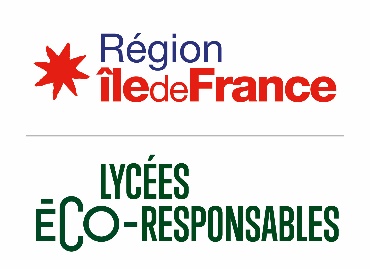 Retour d’activités Lycées Eco-Responsables 2021-2022DOSSIER A REMPLIR POUR LES LYCEES QUI ONT PERCU UNE SUBVENTION « LYCEES ECO-RESPONSABLES » SUR L’ANNEE SCOLAIRE 2021- 2022 ET/OU RELIQUAT 2020-2021.SANS RETOUR DE CE RAPPORT, LA CANDIDATURE 2022-2023 DE L’ETABLISSEMENT NE POURRA ÊTRE ARBITREE !UN DOSSIER PAR ETABLISSEMENTNom de l’EPLE : N°UAI : Département : Ville : Présentation de votre établissementType d’enseignement : Général Technique Professionnel	Domaine(s) : Êtes-vous labellisés E3D ? Oui	Niveau : 1	2	3	Année d’obtention du label :  NonÊtes-vous labellisés E3D Territoire ? Oui NonEnseignants et agents techniques régionaux référents du ou des projetsSur quelle(s) thématique(s) l’établissement a-t-il perçu une/des subvention(s) pour 2021-2022 ? ☐ Biodiversité - Plan Vert   				☐ Prévention et gestion des déchets ☐ Energie - Climat Récapitulatif financierCe tableau est à remplir par les établissements qui ont perçu une subvention sur l’année scolaire 2020- 2021 et qui n’ont pas pu réaliser les projets au vu de la crise sanitaire COVID-19 (uniquement à remplir si reliquat) :Ce tableau est à remplir par TOUS les établissements qui ont perçu une subvention sur l’année scolaire 2021-2022 :Justificatifs obligatoires :Les factures engagées pour la réalisation de ces projets doivent être envoyées au plus tard le 10 juin 2022 par email à lycees.eco-responsables@iledefrance.frDescription du projet par thématiqueProjet et thématique :Classe associée : Nombre d’élèves :Emplacement du projet (cartographie si possible) :Objectif attendu :Motivation du comité de pilotage :Rédaction du projet :Merci de déposer vos photos (projets DD) ci-dessous :Conclusion :Avez-vous une idée ou un commentaire à partager qui pourrait être profitable au réseau des Lycées Eco-Responsables ? Avez-vous un retour à faire sur l’accompagnement apporté par la Région et ses partenaires ? Validation obligatoire du chef de l’établissement et du gestionnaire☐ Validation	Nom / PrénomMailTéléphoneFonctionThématiqueMontant de la subvention allouée pour l’année 2020- 2021    Montant dépensé sur l’année 2020-2021 Reliquat           (si reste, merci de détailler la raison)Projet terminé sur l’année 2020-2021    Oui / NonObservationBiodiversitéPrévention et gestion des déchetsTotalThématiqueMontant de la subvention allouée pour l’année 2021- 2022   Montant dépensé sur l’année 2021 -2022 Reliquat           (si reste, merci de détailler la raison)Projet terminé sur l’année 2021-2022  Oui / NonObservationBiodiversitéPrévention et gestion des déchetsEnergie – ClimatTotal